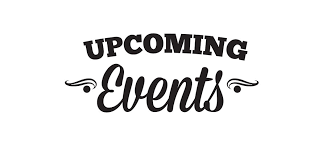 SIGN UP SHEET FOR 2023 EVENTSNAME: ____________________________________________________              PHONE:___________________________NO_____ YES 		April 11th:  					IF YES # ATTENDING________Women Only:  OSU Extension & Piccadilly		______NO_____ YES   	May 15 – 18th:  				TRIP COMPLETELY FULLMackinac Island	    				 ______NO_____ YES 		June 13th:  					IF YES # ATTENDING_________ 	Stan Hywet					 ______NO_____ YES 		July 11th:  					IF YES # ATTENDING_______First Ladies & Presidential Museum		 ______NO_____ YES   	August 15th:  					IF YES # ATTENDING_______Men Only:  Football Hall of Fame 		 ______ NO_____ YES 		August 28th – September 1st:  		IF YES # ATTENDING_______Indiana, Amish, and Notre Dame 			______NO_____ YES    	September 19th:  				IF YES # ATTENDING_______Anniversary Party			 ______ NO_____ YES    	November 4Th				IF YES # ATTENDING________				Client Forum    **PLEASE RETURN THIS EVENING OR MAIL IT ASAP TO THE OFFICE BY MARCH        **      